10.1 Warm-Up 1.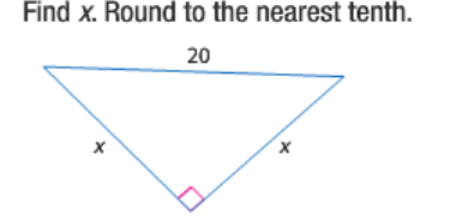 2.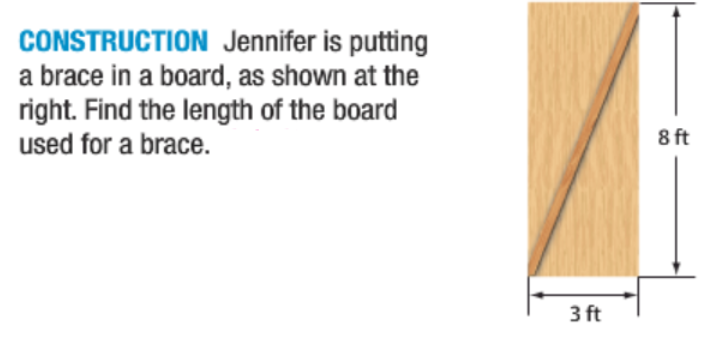 3.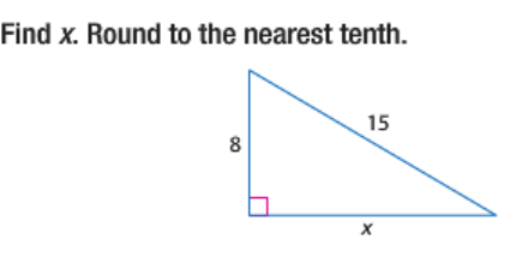 10.1 Circles and Circumference	Target:________________________________________________	______________________________________________________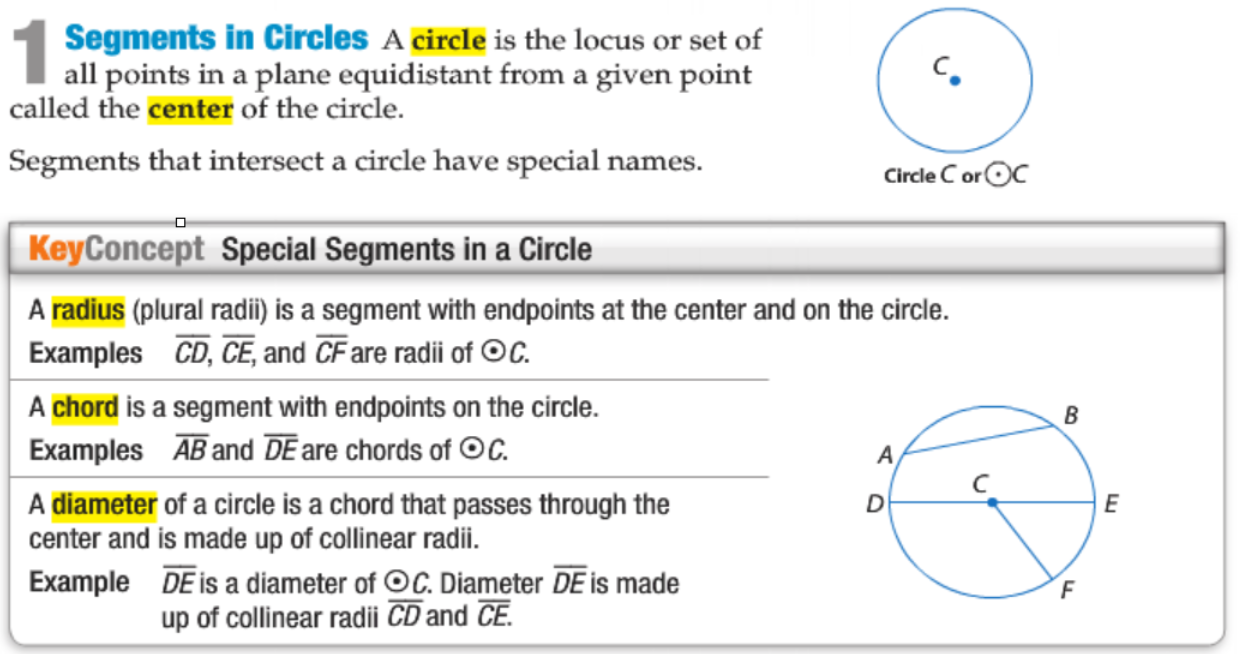 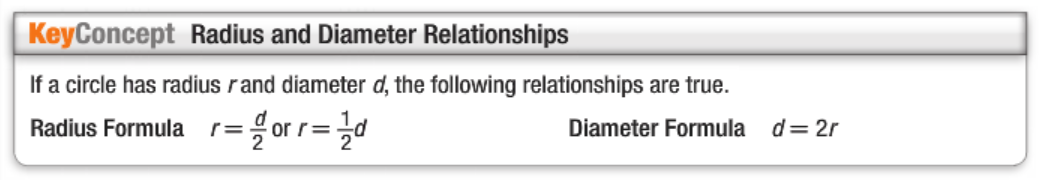 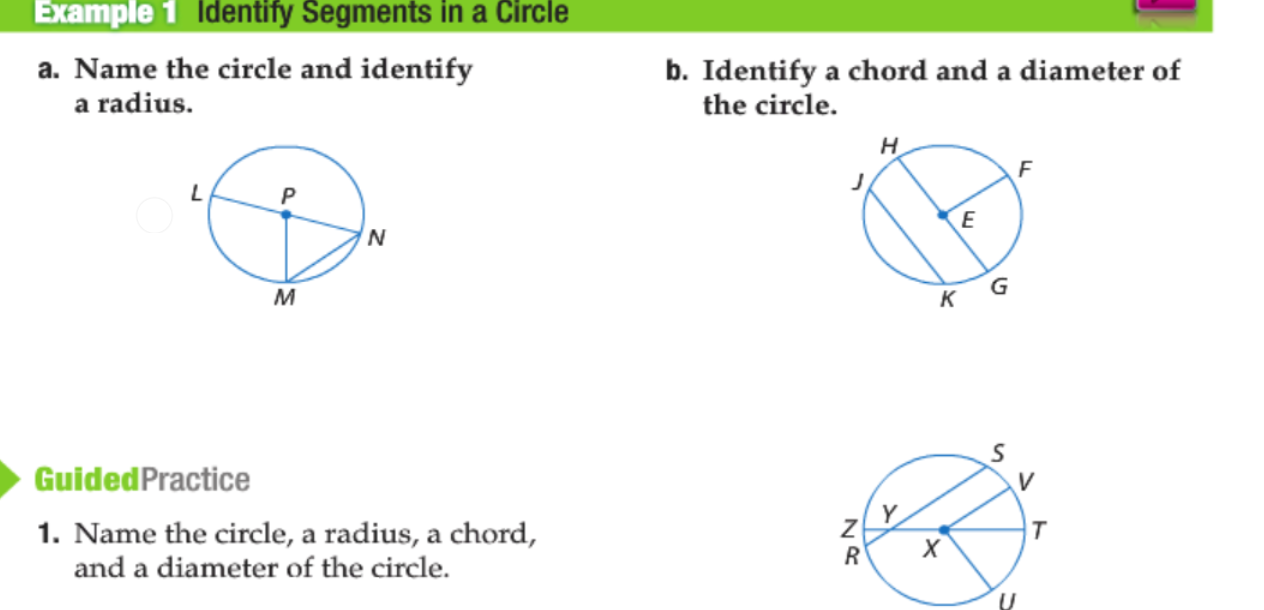 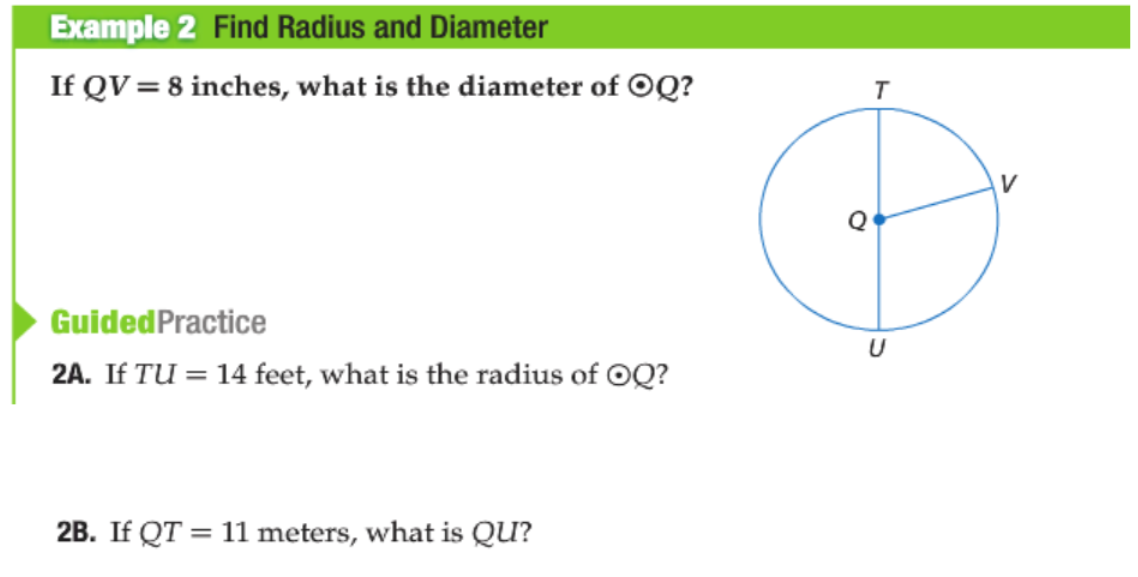 